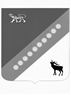                                                                     ГЛАВА РОЩИНСКОГО СЕЛЬСКОГО ПОСЕЛЕНИЯКРАСНОАРМЕЙСКОГО МУНИЦИПАЛЬНОГО РАЙОНА ПРИМОРСКОГО КРАЯ ПОСТАНОВЛЕНИЕ21.11. 2019 г.                                                                                                       № 126/1	Об утверждении формы решения о согласовании/об отказе в согласовании создания места(площадки) накопления твердых коммунальных отходов на территории Рощинского сельского поселения.На основании Федерального закона от 06.10.2003 года №131-ФЗ «Об общих принципах организации местного самоуправления в Российской Федерации», в соответствии с постановлением Правительства Российской Федерации от 31.08.2018 года №1039 «Об утверждении Правил обустройства мест(площадок) накопления твердых коммунальных отходов и ведения их реестра, руководствуясь Уставом Рощинского сельского поселения ПОСТАНОВЛЯЮ:Утвердить форму решения о согласовании/об отказе в согласовании создания места(площадки) накопления твердых коммунальных отходов на территории Рощинского сельского поселения.Разместить настоящее постановление на сайте администрации Рощинского сельского поселения в сети Интернет.Контроль за исполнением настоящего постановления возложить на главного специалиста администрации В. Д. Дерика.\Глава Рощинского сельского поселения 			                           Л.С. ШпакФорма решения о согласовании/об отказе в согласовании создания места (площадки)накопления  твердых коммунальных отходов  на территории Рощинского сельского поселения						Утверждена постановлением                                                                                                Главы Рощинского сельского           								поселения								от 21.11.2019 г.№126/1                                                Форма решения о согласовании/об отказе в согласовании создания места (площадки)накопления  твердых коммунальных отходов  на территории Рощинского сельского поселения	№____                                                                                       «___» ___________20____г.		В соответствии с Правилами обустройства мест (площадок) накопления твердых коммунальных отходов  и ведения их реестра, утвержденными постановлением Правительства Российской Федерации от 31.08.2018 года №1039 администрацией Рощинского сельского поселенияв лице	____________________________________________________________________		(должность)принято решение о согласовании/об отказе в согласовании             (нужное указать) 	создания места (площадки) накопления твердых коммунальных отходов поадресу (-ам)____________________________________________________________собственнику места (площадки) твердых коммунальных отходов:в лице заявителя:_______________________________________________________________,действующего на основании:_______________________________________________,на основании<*>__________________________________________________________         (указать обстоятельства, послужившие основанием для отказа)Собственнику места (площадки) накопления твердых коммунальных отходов оборудовать место  (площадку) накопления твердых коммунальных отходов до «___» _______20____г.;- следовать представленной схеме территориального размещения места (площадки) накопления твердых коммунальных отходов;- обеспечить размещение информации на месте (площадке) накопления твердых коммунальных отходов об обслуживаемом объекте, потребителях и о собственнике с указанием почтовых, электронных адресов и телефонов, графика вывоза твердых коммунальных отходов;- содержать и эксплуатировать место (площадку) накопления твердых коммунальных отходов и прилегающую территорию в соответствии с требованиями законодательства Российской Федерации в области санитарно-эпидемиологического благополучия населения, требованиями правил благоустройства на территории Рощинского сельского поселения;- не позднее 3 рабочих дней со дня начала использования места (площадки) накопления твердых коммунальных отходов направить в администрацию Рощинского сельского поселения заявку о включении сведений о месте (площадке) накопления твердых коммунальных отходов в реестр мест (площадок) накопления твердых коммунальных отходов.__________________________________________________________________________    (должность)                              М. П.              (подпись)              (Ф. И. О.)<*> В случае принятия решения об отказе в согласовании места (площадки) накопления твердых коммунальных отходов указывается основание такого отказа, предусмотренное пунктом 8 Правил обустройства мест (площадок) накопления твердых коммунальных отходов и ведения их реестра, утвержденных Постановлением Правительства Российской Федерации от 31.08.2018 года №1039, и конкретные обстоятельства, послужившие основанием для отказа.